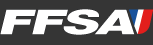 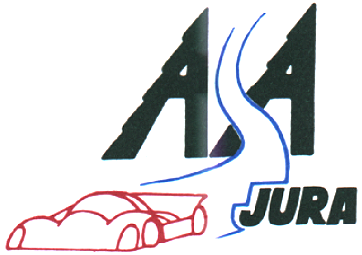 Association Sportive Automobile du JURARue Gédéon David à CHAMPAGNOLE (39)5 rue de la Nue – 25270 LEVIERTéléphone mobile : 06.79.77.39.35E-mail : asa.jura@laposte.net    Site Internet : www.asajura.frCONVOCATION A L’ASSEMBLEE GENERALEVous êtes invités à assister à l’assemblée générale de l’A.S.A. JURA qui se déroulera à la    Salle du bois Gourmand à Champagnole, le :Vendredi 4 janvier à 20h00Ordre du jour :	- Bilan de la Ronde du Jura, Rallye du Val d’orain, Rallye du Sel et Course de cote 2018	- Présentation de la Ronde du Jura 2019  	- Bilan moral et financier 2018		- Calendrier et projets 2019	- Questions diverses- Explication sur la nouvelle prise de licence 2019 par voie électronique OBLIGATOIRENous attirons votre attention pour vous signaler que certains postes sont vacants au sein du bureau et que si vous souhaitez continuer à sortir votre auto de course du garage… !!!!, il faut vous mobilisez !!!! Vous trouverez ci-joint un appel à la candidature.	Pour clôturer l’assemblée générale, un vin de l’amitié sera offert à tous.Sportivement.	Bourges Christophe,                                                                         Président.------------------------------------------------------------------------------------------------------------					           POUVOIRJe soussigné(é) …………………………………………………………………………………… Licence 2018 N° :    ………………………………………Donne Pouvoir à Madame, Monsieur ………………………………………………………………………………………Pour me représenter à l’Assemblée Générale de l’ASA Jura, qui se tiendra le vendredi 4 janvier 2019, de prendre part à toutes discussions et délibérations, de prendre connaissance de tous les documents, d’émettre tout vote et généralement, de faire le nécessaire pour tous les sujets traités lors de réunion.							Fait à …………………………………………………							Le …………………………………………………………							Signature       (faire précéder de la mention « Bon pour pouvoir »)APPEL à CANDIDATUREMadame, Monsieur,Vous êtes membre de l’ASA Jura depuis de nombreuses années et je vous en remercie.L’avenir de l’association dépend de votre participation active à un poste à responsabilité à choisir en fonction de vos souhaits et compétences.Le 4 janvier prochain, l’Assemblée Générale de l’ASA Jura devra nommer un responsable sur divers postes. Conformément aux statuts, chaque candidature devra nous parvenir à l’adresse de l’ASA à LEVIER, au plus tard le 31 décembre 2018. Vous pouvez également postuler pour être au bureau en tant que support, pour donner votre avis, vos projets, vos envies…En espérant vous retrouver parmi ces volontaires passionné(e)s et indispensables au bon fonctionnement de l’association, je vous prie de croire en sincères salutations sportives.    	Bourges Christophe,                                                                         Président.--------------------------------------------------------------------------------------------------------------------------------Candidature au poste du bureau de l’ASA Jura :Je soussigné ………………….………………………………..demeurant à ………………………….……………………………...............Tél :…………………………………, licencié 2018 N° …………………..., désire être coopté au Comité directeur de l’ASA Jura, pour le poste de …………………………………………………………………………………………………, lors d’un vote qui aura lieu à l’assemblée générale du vendredi 4 janvier 2019. Dans l’attente, je vous prie de croire à mes sincères salutations.            Signature 